В целях организации взаимодействия государственных органов, органа местного самоуправления, предприятий, учреждений и организаций, осуществляющих эксплуатацию автотранспорта, строительство и содержание автомобильных дорог города Сосновоборска, по вопросам обеспечения безопасности дорожного движения, совершенствования организации дорожного движения в отношении автомобильных дорог местного значения в границах города Сосновоборска, в соответствии с Федеральными законами от 10.12.1995 № 196-ФЗ «О безопасности дорожного движения», от 06.10.2003 № 131-ФЗ «Об общих принципах организации местного самоуправления в Российской Федерации», от 08.11.2007 № 257-ФЗ «Об автомобильных дорогах и о дорожной деятельности в Российской Федерации и о внесении изменений в отдельные законодательные акты Российской Федерации», руководствуясь статьями 26, 38 Устава города Сосновоборска Красноярского края, ПОСТАНОВЛЯЮ:Создать при администрации города Сосновоборска городскую комиссию по безопасности дорожного движения и утвердить ее состав согласно приложению № 1 к настоящему постановлению.Утвердить Положение о городской комиссии по безопасности дорожного движения согласно приложению № 2 к настоящему постановлению.Признать утратившим силу постановление администрации города Сосновоборска от 02.05.2017 № 560 «Об утверждении положения о комиссии по безопасности дорожного движения при администрации города Сосновоборска».Постановление разместить на официальном сайте администрации города Сосновоборска.Постановление вступает в силу в день, следующий за днем его официального опубликования в городской газете «Рабочий».Контроль за исполнением постановления возложить на заместителя Главы города по вопросам жизнеобеспечения (Иванов Д.В.)Приложение № 1к постановлению администрации города Сосновоборскаот ____________ № _______________«О городской комиссии по безопасности дорожного движения»СОСТАВ ГОРОДСКОЙ КОМИССИИ ПО БЕЗОПАСНОСТИ ДОРОЖНОГО ДВИЖЕНИЯПриложение № 2к постановлению администрации города Сосновоборскаот ____________ № _______________«О городской комиссии по безопасности дорожного движения»ПОЛОЖЕНИЕО ГОРОДСКОЙ КОМИССИИ ПО БЕЗОПАСНОСТИ ДОРОЖНОГО ДВИЖЕНИЯОбщие положенияГородская комиссия по безопасности дорожного движения (далее - Комиссия) образуется при администрации города Сосновоборска в целях организации взаимодействия государственных органов, органов местного самоуправления, предприятий, учреждений и организаций, осуществляющих эксплуатацию автотранспорта, строительство и содержание автомобильных дорог города Сосновоборска, по вопросам обеспечения безопасности дорожного движения.Комиссия является коллегиальным совещательным органом по рассмотрению вопросов и подготовке предложений (выработке согласованных решений) по вопросам безопасности дорожного движения, снижения количества транспортных происшествий и тяжести их последствий на территории города Сосновоборска.В своей деятельности Комиссия руководствуется Конституцией Российской Федерации, законами Российской Федерации, указами и распоряжениями Президента Российской Федерации, постановлениями и распоряжениями Правительства Российской Федерации, законами Красноярского края, а также настоящим Положением. Комиссия осуществляет свои полномочия во взаимодействии с органами местного самоуправления, государственными органами, а также общественными и иными организациями.Состав Комиссии утверждается постановлением администрации города Сосновоборска.Основные функции и задачи КомиссииКомиссия анализирует представленную членами Комиссии информацию по вопросам обеспечения дорожной деятельности и безопасности дорожного движения, причины аварийности на дорогах, разрабатывает предложения и рекомендации, направленные на повышение безопасности дорожного движения, предупреждение дорожно-транспортных происшествий на дорогах, на городском пассажирском автомобильном транспорте, снижение тяжести их последствий, и принимает меры к их реализации в пределах установленной компетенции.Разрабатывает проекты муниципальных правовых актов по вопросам безопасности дорожного движения. Рассматривает обращения заинтересованных организаций и граждан по вопросам обеспечения безопасности дорожного движения, принимает по ним соответствующие решения. Осуществляет взаимодействие со средствами массовой информации по вопросам освещения проблем безопасности дорожного движения на территории города Сосновоборска.Рассматривает предложения и принимает решение об изменении, запрещении или ограничении движения пассажирского автотранспорта на маршрутах регулярных перевозок в городском сообщении на территории города Сосновоборска в случае необеспечения безопасных условий перевозки пассажиров.Комиссионно обследует объекты дорожно-транспортной инфраструктуры, образовательных учреждений и автотранспортного комплекса на предмет обеспечения безопасности дорожного движения и реализации ранее данных поручений Комиссии. Контролирует исполнение решений Комиссии органами администрации города, предприятиями, учреждениями и организациями, заслушивает информацию по этим вопросам.Права КомиссииЗапрашивать у руководителей юридических лиц всех форм собственности и индивидуальных предпринимателей материалы и информацию необходимые для работы Комиссии.Привлекать в установленном порядке к работе Комиссии представителей заинтересованных органов исполнительной власти, научных, общественных и других организаций, а также специалистов в сфере обеспечения безопасности дорожного движения.Привлекать по согласованию с руководителями ведомств, организаций, учреждений и общественных объединений специалистов и экспертов для изучения вопросов безопасности дорожного движения и участия в работе Комиссии.Организация работы КомиссииКомиссия действует в составе:- председателя;- заместителя председателя;- секретаря;- членов Комиссии.Руководство деятельностью Комиссии осуществляет председатель, а в его отсутствие - заместитель председателя Комиссии, который:- руководит работой Комиссии;- планирует деятельность Комиссии;- утверждает повестку заседаний Комиссии;- ведет заседания Комиссии;- принимает решения о проведении внеплановых заседаний Комиссии при возникновении необходимости безотлагательного рассмотрения вопросов, относящихся к ее полномочиям;- подписывает протоколы заседаний Комиссии.Подготовку заседаний Комиссии и обобщение информации об исполнении ее решений осуществляет секретарь Комиссии, который:- готовит проект повестки заседаний Комиссии;- организовывает подготовку материалов для рассмотрения на заседаниях Комиссии;- обеспечивает ведение протокола заседаний;- обобщает информацию о выполнении решений Комиссии, поручений председателя Комиссии и его заместителя;- организовывает участие в заседаниях Комиссии представителей заинтересованных организаций и объединений.Члены Комиссии:- организуют в пределах своей должностной компетенции проведение мероприятий по выполнению решений Комиссии в области обеспечения безопасности дорожного движения;- вносят предложения о включении в план работы Комиссии вопросов для рассмотрения на заседаниях Комиссии, принимают участие в подготовке документов и материалов для их рассмотрения на Комиссии.Работа Комиссии строится в соответствии с планом работы, который утверждается на заседании Комиссии.Для разработки перечня вопросов для рассмотрения на заседаниях Комиссии и более всестороннего их изучения из состава Комиссии могут создаваться рабочие группы.Заседания Комиссии проводятся не реже одного раза в квартал. В случае необходимости могут проводиться внеочередные заседания.Заседание Комиссии является правомочным при наличии на заседании не менее половины ее членов. В случае невозможности участия члена Комиссии в заседании Комиссии участие в работе Комиссии с правом голоса принимает лицо, назначенное в установленном порядке исполнять обязанности по должности, замещаемой отсутствующим членом Комиссии.Решения Комиссии принимаются путем открытого голосования, простым большинством голосов от числа присутствующих на заседании. При равенстве голосов членов Комиссии голос председателя или его заместителя при отсутствии председателя является решающим. На заседаниях Комиссии ведется протокол, в котором отражается содержание рассматриваемых вопросов. Протокол подписывается председателем Комиссии и секретарем, и рассылается всем членам Комиссии в течение десяти дней со дня проведения заседания.Решения Комиссии, принятые в соответствии с ее компетенцией, носят рекомендательный характер.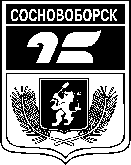 АДМИНИСТРАЦИЯ ГОРОДА СОСНОВОБОРСКАПОСТАНОВЛЕНИЕАДМИНИСТРАЦИЯ ГОРОДА СОСНОВОБОРСКАПОСТАНОВЛЕНИЕ____________________ 2023№ ___________О городской комиссии по безопасности дорожного движенияГлава города СосновоборскаА.С. КудрявцевИванов Дмитрий Владимировичзаместитель Главы города по вопросам жизнеобеспечения, председатель комиссииМилёхин Дмитрий Владимировичглавный государственный инспектор безопасности дорожного движения по Берёзовскому району и г. Сосновоборску, заместитель председателя комиссииХисамутдинова Любовь ГеннадьевнаГлавный специалист отдела развития предпринимательства и труда УПЭР администрации города, секретарь комиссииЧлены комиссии:Бакулин Валентин НиколаевичДиректор МКУ «УКС И ЖКХ»Жеравкова Наталья Геннадьевнаначальник отдела архитектуры и градостроительства УГИЗО администрации города (по согласованию)Малышева Елена Алексеевнаруководитель управления планирования и экономического развития администрации городаКрисанов Дмитрий Юрьевичзаместитель главного государственного инспектора безопасности дорожного движения по Берёзовскому району и г. Сосновоборску (по согласованию)Воробьев Павел Александровичстарший государственный инспектор дорожного надзора ОГИБДД МО МВД России «Берёзовский» (по согласованию)Шмакова Марина Ивановнаинспектор по пропаганде безопасности дорожного движения ОГИБДД МО МВД России «Берёзовский» (по согласованию)Субботин Александр АлександровичИ.о. начальника Отдела Полиции МО МВД России «Березовский» (дислокация г. Сосновоборск)Чебаков Максим БорисовичСпециалист по ГО и ЧС КГБУЗ «Сосновоборская ГБ» (по согласованию)Воробьева Людмила АндреевнаСпециалист по вопросам развития воспитания и дополнительного образования УО администрации городаЛясковский Андрей Станиславовичначальник отдела автотранспортного надзора Сибирского МУГАДН (по согласованию)Ощепков Егор Николаевичдепутат Сосновоборского городского Совета депутатов (по согласованию)Юридическое лицо и (или) индивидуальный предпринимательосуществляющий регулярную перевозкупассажиров и багажа автомобильным транспортом (по согласованию)